Замена гирлянд изоляторов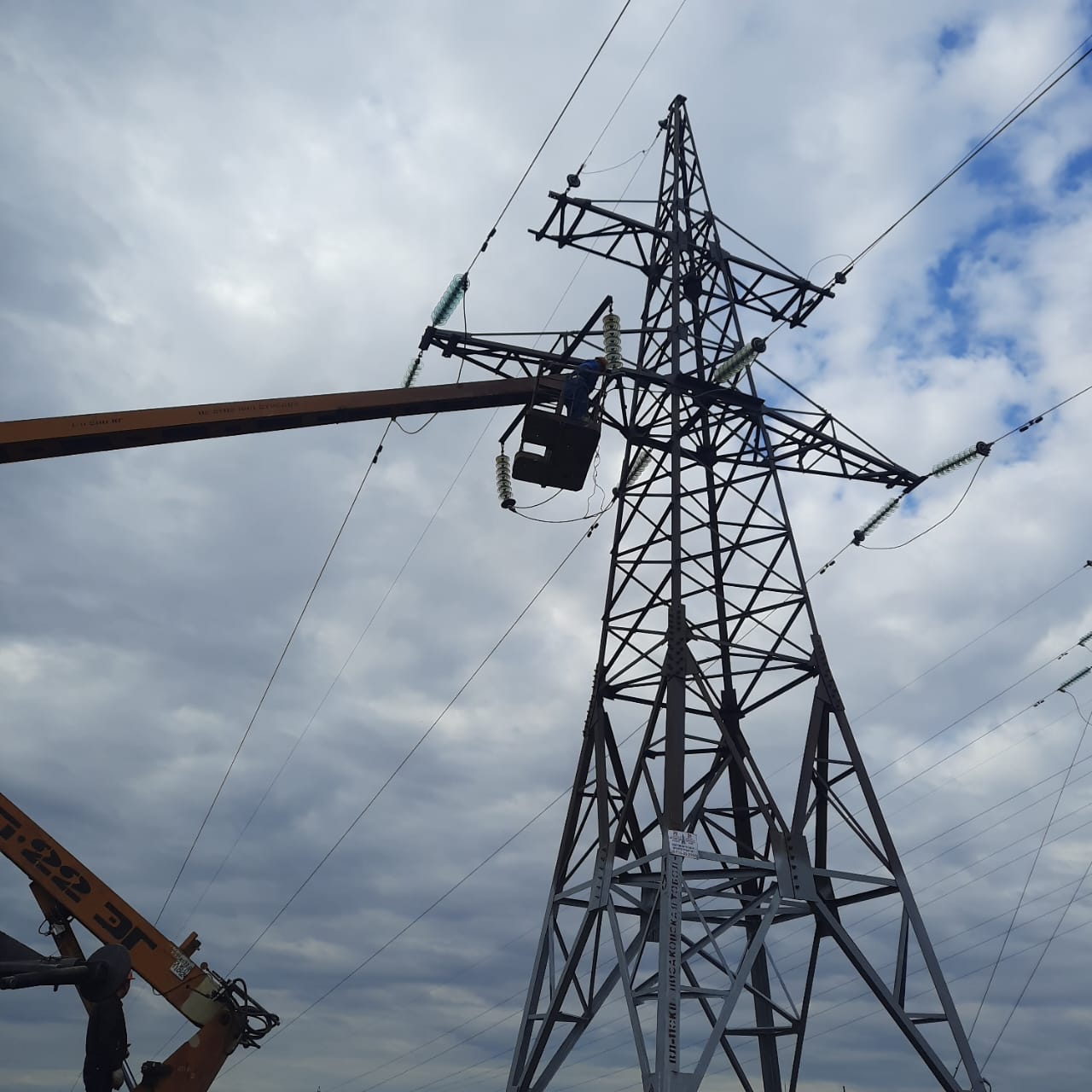 